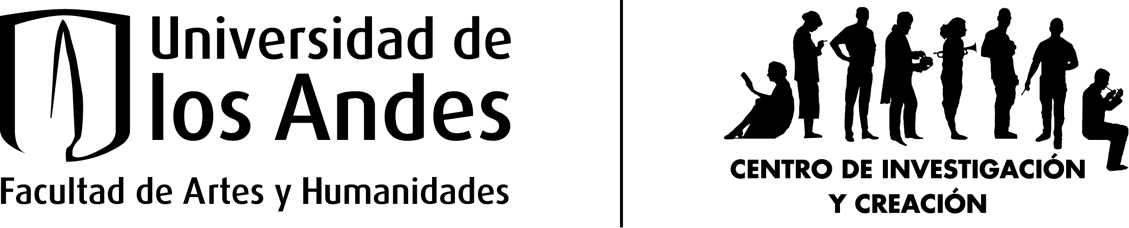 Estímulos para semilleros - 2022Centro de Investigación y Creación CICFacultad de Artes y humanidadesUniversidad de los AndesFormulario de postulación de semilleroDatos generalesNombre del grupo:Estudiante coordinador:Correo electrónico:Departamento(s):Integrantes (nombre y correo electrónico):Profesor patrocinador:Correo electrónico:Otros profesores (si los hay):Departamento(s):Sobre el semilleroMisión del grupo y objetivos de estudio (resumen breve del trabajo histórico y los objetivos del grupo de estudio, máx. 500 palabras):Líneas de investigación/creación a las que se adscribe (si las hay):Sobre el proyectoTrabajo por desarrollar (resumen breve de las actividades que realizará el grupo de estudio, y por las que requiere financiación, máx. 700 palabras):Duración estimada del proyecto (en meses):Cronograma de actividades:Resultados esperados (lista de los resultados o productos a obtener como grupo y, en caso de haber, como estudiantes)Plan de divulgación del trabajo a realizar (exposiciones, charlas, conversatorios, publicaciones, etc.)Anexe el formato de presupuesto debidamente diligenciado, y con las cotizaciones de soporte.Actividadfecha de iniciofecha de cierre